DIA 28 DE ABRIL TALLER NÚMERO 2. DIA 28 DE ABRIL 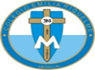 NOMBRE ___________________________________________________________ACTIVIDAD DEL TALLER NÚMERO 2. JESUS DE NAZARET DIOS ENCARNADO. Pag 51,52,53.Buenos días mis niñas, como siempre nos ponemos en la presencia del señor, para encomendar nuestra jornada de trabajo. PODEMOS REZAR EL PADRENUESTRO, Recuerda realizar una pausa activa.Decimos nombres de las compañeras… Daniela… sale a bailar, porque lo hace muy especial, su cuerpo se mueve como una palmera.AHORA VAMOS A TRABAJAR.Recuerden de leer y subrayar las páginas 51. 52,53Quiero conectar el tema de las páginas del libro con un apartado que escribe la Iglesia católica sobre la encarnación del hijo de Dios. Jesucristo”.La venida de Jesús Dios hecho hombre, marco el inicio de nuestra era y partió la historia en dos. Jesús es verdadero Dios y verdadero hombre, pero no es un ser humano cualquiera. Sino aquel en quien se realiza el encuentro con el Padre y en quien por tanto, el ser humano llega a su destino de un modo único e insuperable. La Encarnación tiene su origen en el amor de Dios por los hombres: «en esto se manifestó el amor que Dios nos tiene, en que Dios envió al mundo a su Hijo único para que vivamos por medio de El» (1 Jn 4, 9). La Encarnación es la demostración por excelencia del Amor de Dios hacia los hombres, ya que en ella es Dios mismo el que se entrega a los hombres haciéndose partícipe de la naturaleza humana en unidad de persona.Tras la caída de Adán y Eva en el paraíso, la Encarnación tiene una finalidad salvadora y redentora, como profesamos en el Credo: «por nosotros los hombres y por nuestra salvación, bajó del cielo y se encarnó por obra del Espíritu Santo de María Virgen, y se hizo hombre» [2]. Cristo afirmó de Sí mismo que «el Hijo del hombre ha venido a buscar y salvar lo que estaba perdido» (Lc 19, 19; cfr. Mt 18, 11) y que «Dios no ha enviado a su Hijo para condenar al mundo, sino para que el mundo se salve por Él» (Jn 3, 17).La Encarnación no sólo manifiesta el infinito amor de Dios a los hombres, su infinita misericordia, justicia y poder, sino también la coherencia del plan divino de salvación. La profunda sabiduría divina se manifiesta en cómo Dios ha decidido salvar al hombre, es decir del modo más conveniente a su naturaleza, que es precisamente mediante la Encarnación del Verbo. Jesucristo, el Verbo encarnado, «no es ni un mito, ni una idea abstracta cualquiera; Es un hombre que vivió en un contexto concreto y que murió después de haber llevado su propia existencia dentro de la evolución de la historia. La investigación histórica sobre Él es, pues, una exigencia de la fe cristiana» Por eso preguntemos:ACTIVIDAD.Subraya en el documento anterior las ideas centrales para hablar de la persona de Jesús, como verbo encarnado.Porque se dice que Jesús es verdadero Dios y verdadero hombre?________________________________________________________________________________________________________________________________________________________________________________________________________________________________________________________________________________________________________________________________ Que entiendes por encarnación del hijo de Dios?________________________________________________________________________________________________________________________________________________________________________________________________________________________________________________________________________________________________________________________________ Es Jesucristo un ser humano para todas las personas? porque sí, porque no.________________________________________________________________________________________________________________________________________________________________________________________________________________________________________________________________________________________________________________________________ Con esta actividad damos por terminada las pág 52 y 53. Como ven les ayudo con el documento bajado de internet para hacerles más fácil el trabajo. Solo tienen que subrayar las ideas centrales del libro, para cundo regresemos calificarlo.De la Pág 54. Nos quedamos con dos ideas sobre Jesucristo Dios encarnado.La doctrina de la Iglesia católica nos dice: Jesucristo es verdadero Dios y verdadero hombre, dos naturalezas perfectas unidas en una sola persona. Dios uno y trino. 3 personas distinta y un solo Dios verdadero. Esta es la Fe que profesamos.EL LIBRO NOS PRESENTA LAS DOCTRINAS ERRÓNEAS SOBRE JESUCRISTO. Pag 55. Y 56Bueno a manera de conocimiento les presento lo dicen algunos autores que NO creen en la divinidad del Dios encarnado. “en Jesús de Nazaret”. • El (Arrianismo): negación de su verdadera divinidad (herejía trinitaria); no es Dios por naturaleza sino por adopción. El Concilio de Nicea es un documento de la Iglesia católica, él nos dice: " que Jesucristo es de la misma naturaleza del Padre por quien todo fue hecho.• El (Nestorianismo): en Cristo hay dos personas y dos naturalezas (María es madre del hombre Jesús, no madre de Dios). La Iglesia católica pasa a decirnos. Que las dos naturalezas se unen en la persona eterna del Verbo. En Jesús. La abreviatura CEC. SIGNIFICA Catecismo de la Iglesia católica. Y finalmente la Iglesia afirma quien es Jesucristo, como aquel que entrego su vida por nosotros desde la pasión, muerte y resurrección. Esto es dogma de fe para los católicos creyentes. Esto es lo que debes de tener en cuenta para estudiar en próximas evaluaciones.Recuerda ir subrayando el libro para calificarlo cuando regresemos si Dios quiere.Esta vez te doy la oportunidad de colocarte una nota por tu trabajo realizado. Evalúa tu responsabilidad, dedicación y compromiso. Ojo deber colocar la nota que crees te mereces. 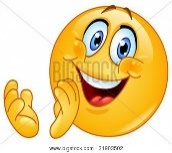 De 1 A 5 ______ FELICITACIONES.Cuando termines tu trabajo por favor enviarlo, no tienes que esperar hasta el viernes. Listo?  Chaoooo. Cuídense mucho.